Recette du Gâteau 5,4,3,2,1 nature    pour 2-3 personnes
Liste des ingrédients5 cuillères à soupe de farine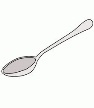 4 cuillères à soupe de sucre3 cuillères à soupe d'huile2 cuillères à soupe de lait1 œuf 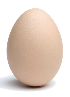 1/2 sachet de levure chimique 1 pincée de sel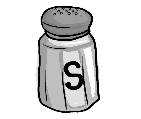 La recettePréchauffez votre four à 180°Dans un saladier, versez la farine, ajoutez le sucre, l'huile et le lait. Mélangez.Ajoutez l’œuf, mélangez.Ajoutez-le demi-sachet de levure et la pincée de sel.Mélangez le tout jusqu'à obtenir une pâte lisse et homogènePréparez votre moule (moule à cake, ou moule à tarte), en le beurrant légèrement pour le démouler facilement après cuisson.Versez la pâte dans le moule, et enfournez pendant 30 minutes !Surveillez la cuisson après 20 minutes. Pour cela, enfoncez la pointe d'un couteau au milieu du gâteau. S’il ressort lisse, alors c'est cuit !Régalez- vous !!